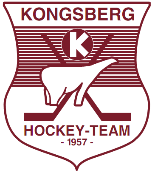 HANDLINGSPLANUnder utarbeidelse av styret i KIF Ishockey 2018/2019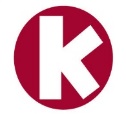 Velkommen til KIF IshockeyKIF Ishockey ble etablert i 1957 og har i dag et tilbud til de som vil spille ishockey, fra 4-års alder til man er godt voksen. Totalt aktiviserer vi i dag rundt 125 ishockeyspillere. Vår treningsarena er Kongsberghallen som vi leier av Stiftelsen KongsberghallenKIF Ishockeys visjonFlest mulig – lengst mulig – best mulig.Formål med dokumentet:Idrettsglede, fellesskap, helse og ærlighet.Alle involverte i KIF Ishockey skal sette seg inn i klubbens handlingsplan, målsettinger, regelverk, samt trener og lagledelses forventninger til oppførsel på trening og kamp. For å kunne drive en klubb av en slik størrelse er det behov for enkle kjøreregler. Handlingsplanen er ment å forklare hva KIF Ishockey står for, hva vi kan tilby og hva som forventes av alle som er involverte. Handlingsplanen er utarbeidet av styret i KIF ishockey.Husk at det er mange som jobber frivillig for at vi skal ha en klubb å være med i og det forventes en gjensidig respekt av alle medlemmene være seg som spiller, trener, leder eller foresatt. Når valget om å være med er tatt, følger vi de til enhver tid gjeldende forventninger og regler satt av styret.Ved gjentagende brudd på klubbens regelverk skal det først gjennomføres en samtale med foresatte, samtidig som det blir gitt en skriftlig advarsel. Brudd på regelverket etter at skriftlig advarsel er gitt gir KIF Ishockey rett til umiddelbart å utestenge spiller og/eller foresatte fra klubbens aktiviteter.KIF Ishockey er tilsluttet Norges Ishockeyforbund og Norges idrettsforbund og følger deres til enhver tid gjeldende lover og regler.Med vennlig hilsenStyretORGANISASJONSSTRUKTURStyreleder Daglig leder er klubbens øverste operative leder, der rollens hovedoppgave er å være bindeleddet mellom Norges Ishockeyforbund, Kongsberg Kommune, andre klubber og inn til klubbens trenere og lagledere. Daglig leder er også styremedlem i KIF Hovedforening. Man er ansvarlig for gjennomføring av styrets vedtak samt for drift innenfor KIF Ishockeys vedtatte årsplaner og budsjett. Daglig leder er en stor rolle som har mange oppgaver som kan ta mye tid, har man ressurser nok kan man gjerne fordele noen av oppgavene.Avholde styremøterÅ sette agenda basert på andre medlemmers ønskerÅrlig oppdatert organisasjonskartAnsvarlig for styreleder.ishockey@kongsbergidrettsforening.noVidereformidle alle mailer til klubbens medlemmer og støtteapparat.Nettbutikk (kan fordeles)Avtale og betingelser. Kontakt mot selger.StyretKongsberg Ishockeys øverste organ er Styret, bestående av daglig leder(styreleder) og minst 6 styremedlemmer. Styret samles for opptil 10 styremøter i løpet av året, for utarbeidelse av målsettinger og budsjett, samt til fastsettelse(vedtak) av innmeldte saker. Saker som meldes inn til styret skal først være meldt inn til daglig leder for vurdering opp mot eventuelt. gjeldende vedtak. Ønskes saker overprøvd daglig leder, meldes de inn til annet styremedlem.Styrets oppgaver:Styret skal fordele arbeidsoppgavene som ligger under ‘’Ansvarsfordeling’’ på de forskjellige styremedlemmene (enkelte oppgaver kan også bli fordelt til personer utenfor styret).Rekruttere trenere, lagledere, materialforvaltere, skøyteslipere og tillitsvalgte.Oppdatert Handlingsplan med roller og ansvar.ANSVARSFORDELINGRekruterings ansvarligJobbe for å fremme rekrutteringen av nye medlemmer til klubben (hovedsakelig barn), gjennom Aktiviteter i nærmiljøSosiale medierAndre kanalerArrangere åpen dag med planlegging av dato og trenere.Sportslig leder.Sammen med daglig leder ansvar for å skaffe trenere til alle lagene i klubben. Også ansvarlig for å videreutvikle trenerne, skaffe informasjon om kurs og tilby trenerne videreutvikling.Treningstider Istid i forhold til alder og antall spillere.Skaffe trenerekompensasjon og betingelserVidereutvikling av trenereSommerhockey Trenere TreningstiderKompensasjonSportslig leder, ungAnsvarlig for hockeyskolenAnsvarlig for BTV cupKontaktpunkt mot BTV kretsAnsvarlig for tilbudet til spillere under 12 år.Økonomi ansvarligStyre klubbens økonomi.Hovedoppgaver:utarbeide Budsjettløpende betale fakturaerlage fakturagrunnlag (medlemmer, vantreklame, sponsorer osv)Ansvar for Medlemsnett (medlemsregister og faktureringssystem)fakturering av medlemmer (herunder sikre oppdaterte laglister)avstemming av bilag (kvartalsvis) Kontaktpunkt for regnskapskontoretOppfølging/purring på uteståendeInformasjon til/kommunikasjon med lagledere ifht laglister, fakturering, utestående osv.NestlederAnsvarlig for klubbadminTildele roller i klubben/holde liste med roller oppdatertRegistrere medlemmerHolde medlemslister oppdatertAnsvarlig for sportsadminRegistrere lisenser for nye spillereHente opp lisenser for tidligere spillereHolde lister med lisenser oppdatertAnsvarlig for turneringsadminTildele roller for hvert enkelt lagOvergangsskjemaerKommunisere med lagledere og trenere/signere/sende til transfer@hockey.no PolitiattesterSørge for å få inn attester fra alle med verv i klubben som jobber med mindreårigeGoogle driveRydde/strukturere dokumenter/mapperBistå styreleder med diverse oppgaverSponsor ansvarligEn sponsoransvarlig jobber målrettet mot potensielle markeder for å skaffe støtte via reklame på vant, hjelm, drakter, is eller reklame via sosiale medier.Kommunisere med Expressdekor ved montering av vantreklamer.Kommunikasjons ansvarligKommunikasjons ansvarlig skal styre klubbens facebook-side, hjemmeside(www.kongsbergidrettsforening.no) og promotere klubben via ulike sosiale medier og aviser.Dugnadsansvarlig:Iverksette økonomiske tiltak, dugnader osv. etter anvisning/ samarbeid med daglig leder. Fordele dugnader ihht klubbens felles dugnadssystemVære lagets dugnadskontakt inn mot daglig lederKlubbens kontakt ut til oppdragsgivereKoordinere vaktlister på dugnadSalg av KIF kort og papir:Hente og fordele KIF kort per lag, sikre oppdaterte lister på hvem som har mottatt KIF kort og distribuere disse til økonomiansvarlig for faktureringBestille og ta imot papir, sørge for info til lagledere, følge opp lister med registreringMaterialforvalter:Ha oversikt over klubbens materiell (drakter, keeperutstyr, førstehjelp)Utarbeide system for orden i materialrommetForvalte klubbens utstyr (vikedrakter, reserveutstyr, nøkler) Sørge for å avklare innkjøp ved behov med styrelederRapporterer til styrelederNettbutikk og InnkjøpNettbutikk (kan fordeles)Avtale og betingelser. Utvalg av varer.Kontaktperson for alle medlemmene ved spørsmål.Kontakt mot selger.MÅLSETTINGERHovedmålsettingKIF Ishockey skal gjennom et attraktivt tilbud legge forholdene til rette for å skape en god og sunn virksomhet hvor det primære målet er å utvikle gode ishockeyspillere i alle aldre, fra hockeyskolen til A-lag. Vi skal sammen søke å fostre barn og ungdom til å bli gode kamerater og forbilder både på og utenfor banen. For å kunne oppnå denne målsettingen kreves en velfungerende organisasjon, godt kvalifiserte trenere, ledere og ikke minst interesserte og delaktige spillere og foreldre. KIF Ishockey er helt og holdent drevet på frivillig basis. Det er derfor av største viktighet at alle spillere er innforstått med målsettingen, og at foreldre stiller aktivt opp for barn og klubb og følger denne handlingsplanen. Sportslige målKIF Ishockey er en liten klubb og må justere sine sportslige mål i forhold til tilgangen på spillere. Vi skal stille lag i aldersbestemte ligaer og tilby en seniorsatsing som gir muligheter for flest mulig å få sportslige utfordringer gjennom seriespill. Klubben ønsker å skape forutsetninger for å opprettholde lag i samtlige aldersklasser og divisjoner hvor vi stiller lag.Hvert enkelt lag skal i samarbeid med klubbens sportslige utvalg før hver sesong, jobbe frem en egen sportslig ambisjon som skal harmonere med målsettingen og være i henhold til denne handlingsplanen.Sportslige ambisjoner skal, så langt det er mulig, være målbare slik at man på tydelig kan se om man oppfyller de mål man har satt seg. Det kan være i forhold til tabellen, treningsoppmøte uttrykt i prosent, forbedringer av individuell teknikk, spillerrekruttering osv.Økonomiske målDen økonomiske målsettingen er å skape forutsetninger for å kunne oppnå våre mål med hjelp av en sunn og ordnet økonomi.KIF Ishockey søker derfor kontinuerlig ulike veier for å finansiere den omfattende virksomheten. Det innebærer arbeid for ledere, spillere og foreldre med tanke på å skape balanse i økonomien.Sosiale målKIF Ishockey ønsker å medvirke til at barn og ungdom utvikles til gode forbilder. Alle barn som begynner å spille ishockey ønsker ikke å bli eliteseriespillere eller proffer, men samtlige skal få mulighet til å utvikle seg på det nivået de er på og forhåpentligvis kunne se tilbake på tiden i klubben som et positivt minne for livet. Vi ønsker at alle skal synes det er gøy å være sammen med laget uansett om det er kamp, trening eller annen aktivitet. Det skal være en trygg og vennlig atmosfære slik at alle føler seg velkomne og delaktige i laget. Vi vil kombinere sosial virksomhet med sportslig kvalitet.Våre sosiale mål er:Gjennom tillit, deltagelse og målbevissthet skape viktige forutsetninger for å nå framgang både individuelt og for laget.Å fostre våre barn og ungdommer til gode forbilder både på og utenfor banen, noe som innbefatter kunnskap om doping og rusmidlers skade på kroppen.Å ta et idrettslig og sosialt ansvar for å forhindre frafall i tidlig alder, motvirke mobbing, hærverk og lignende sosiale problemer.ORGANISERING AV LAGENEFor alle lag skal følgende lederverv og støtteapparat være avklart og tildelt før sesongen starter:TrenerLaglederSkøyteslipereKapteinRollene/oppgavene kan slås sammen hvis hensiktsmessig.De respektives arbeidsoppgaver og ansvar er kort beskrevet som følger:Trener:Er ansvarlig for spillernes sportslige utviklingPlanlegge/gjennomføre is/barmarktreningerAnsvarlig for laguttakAnsvarlig for å velge ut kaptein og assisterende kapteiner Ansvarlig for coaching under kampeneEr sammen med lagleder og laget som en enhet ansvarlig for å sette ambisjoner for laget og i hvilken divisjon laget skal meldes opp i.Sammen med lagleder passe på at alle spillere har det bra både på trening og kamp,samt under alle sammenkomster i regi av hockeygruppaRapporterer til leder av styret ved sportslig leder. (jr/sr)Assisterende trener:Avhjelpe trener med planlegging og gjennomføring av is/barmarktreningerAssistere trener under kamperRapporterer til trener.Trenerutvikling:KIF ishockey skal ha kompetente trenere på alle nivåer så langt det lar seg gjøre. Trenerne bør ha kompetanse ihht NIHFs krav for de ulike aldersnivåene.Hockeyskole – U9: Introkurs U10-U13: Trener I U14-U20: Trener II Senior: Trener IIILagleder:Lagleder skal sørge for praktisk tilrettelegging for laget og bidra med å utvikle et godt sosialt miljø i og rundt laget.Være lagets kontaktperson mot styret og daglig lederSørge for informasjon til spillerne og foresattePlanlegge sesongen for laget sammen med trenerOrdne med cuper/privatkamperTa hånd om kontakten med andre lag og evt. serieadministrasjonHåndtere kontakten mellom lagledelse og foreldrekontakt/foreldregruppenAnsvarlig for innkalling til spiller/foreldremøter gjennom sesongenHa oppdatert adresseliste med kontaktinformasjon for alle spillere, trenere og støtteapparat. Ansvarlig for koordinering av transport til bortekampeneOversikt over lagets kasse/bankkontoHa oversikt over lagets materiell (drakter, keeperutstyr, førstehjelp)Sammen med trener passe på at alle spillere er inkludert i sosiale tiltakSette i gang sosiale tiltakKontaktpunkt motNorges Ishockeyforbund. (sammen med Styreleder som må signere/godkjenne)Disp. søknaderHøring – Serieoppsett, tilbakemelding fra alle lag innen frist.OvergangerOmberamme kamperLisenser Rapporterer til ansvarlig styrerepresentant/styreleder.Laglederen kan eventuelt knytte til seg en assisterende lagleder. Skøyteslipere:Skal være lært opp til å bruke klubbens slipeutstyr riktigSkal slipe for lagets spillere etter oppsatt turnus.Kaptein + AssisterendeKapteinen bør være en person med gode treningsvaner og et naturlig forbilde og leder for spillergruppenKapteinen skal representere spillerne som en tillitsvalgt i saker som spillergruppen ønsker å ta opp med trener, lagleder eller daglig leder/styret SPILLEREHoldningerKIF Ishockey er til for ishockeyspillere fra de yngste på hockeyskolen til de eldste på A-lagsnivå. Alle spillere fra og med U-12 til U-18 skal underskrive Norges Ishockeyforbunds holdningskontrakt ”Ærlig Spill – Kontrakten”. ”Ærlig Spill” er et program for å fremme gode holdninger på og utenfor banen.
Trening Gjennom de viktige barne- og ungdomsårene skal treningen være alderstilpasset og nivåtilpasset. Følgende hovedpunkter skal utgjøre rammen rundt treningsmodellen for alle lag i KIF Ishockey. Treningsmodellen skal påbygges med sesong- og detaljplanlegging utformet for de respektive lag.Langsiktig målrettet planlegging Bruk av gjennomarbeidet istreningsmetodikkIndividuell teknisk og fysisk treningGenerell fysisk grunntreningRegler og spilleforståelseSpillmomenter og kampforståelseIndividuell og gruppevis taktisk treningBarn og ungdom utvikler seg forskjellig. Alle spillere skal uansett hvor langt de har kommet i utviklingen få like muligheter til å utvikle seg. Nivåtilpasset trening stiller store krav til trenere.Trening bedrives på og utenfor isen. Istreningene er obligatoriske for alle spillere. Trening utenfor isen (barmarkstrening) kan skje fra og med U-11. Denne treningen skal da være alderstilpasset i forhold til momentene fysikk, teknikk og teori etter trenerens direktiver. Ishockeyspillere i KIF Ishockey skal kreve av klubben at:Hver og en blir tatt på alvorDitt lags trener gir deg individuell oppfølgingMan gjennom oppmøte på treninger og egentrening får den nødvendige sportslige utviklingMålvaktKIF Ishockey har som målsetting å ha minimum to målvakter for hvert lag.Klubben skal tilrettelegge best mulig for at de som ønsker å stå i mål fortsetter i laget. Klubben skal tilby egne målvaktskurs/treninger samt oppfordre til, og bidra økonomisk, for deltagelse på kretsens og forbundets målvaktsamlinger.Klubben skal være behjelpelige med å holde en del av målvakts utstyr for jr. / yngre avd. Personlig utstyr som skøyter, hjelm, susp, strømper og annet forbruksutstyr må dekkes av spilleren.Tilstedeværelse på treningKravene til oppmøte og tilstedeværelse vil bli større jo eldre spillerne blir, og vil etter hvert være avgjørende for spillerens deltagelse på treninger og kamp. Ekstra treningUtover den treningstid som tilbys fra klubben, oppfordres hver og en til å ta i bruk skøyter, kølle og puck også på fritiden (”åpen hall”). All den tid spillerne kan få på is er uunnværlig. Så lenge man har det gøy, kan det knapt bli for mye. Kølleteknikk og skudd kan også trenes ved hjelp av teknikk-kule, skuddramper og lignende året rundt. Hospitering (opp- og nedflytting av spillere til et annet lag)For å fremme spillernes utvikling best mulig, kan det være aktuelt å la spillere hospitere i andre lag i klubben. En fersk spiller kan for eksempel ha stort utbytte av å trene med et yngre lag, i tillegg til treningen med eget lag. I regelen vil det bare være aktuelt å trene med yngre lag, og primært i noe kortere perioder. Målet er at spilleren gjennom ekstra innsats skal heve seg til et annet nivå. Dette skal avtales mellom trenerne på de berørte lagene, i samarbeid med spilleren og dennes foresatte.Forfall til trening og kampTrenere og lagledere legger ned mye av sin fritid i lagets aktiviteter. Av respekt for dem, deres tid og forberedelser bør det være høy terskel til forfall til trening og kamp. Forfall skal meldes til lagleder og trener i god tid hvis mulig.SpillPå lagene U-8 til U-11 skal alle som trener få spille. På lagene U-12 til U-18 er det tilstedeværelse på trening, innstilling og etterhvert ferdigheter som er avgjørende.Lagene spiller i seriesystem slik det er satt opp av NIHF. U-14 til U-17 spiller også for å kvalifisere seg til kretsmesterskap og Forbundscup.Alle lag kan avtale privatkamper utenfor serieoppsettet, i forkant, under og etter sesongen. Alle lag bør delta i turneringer, men dette skal være godkjent på forhånd av styret dersom det skal søkes om økonomisk bidrag til deltageravgift.Det er lagledelsen som bestemmer og informerer om og når foreldre har lov til å være i garderoben / spillerområdene. Fra og med U-11 er det ekstra viktig at foreldre tar hensyn når de ferdes i garderoben og at de forbereder barna sine på at de snart vil måtte redusere/minimere tilstedeværelsen i garderoben og spillerområdene.TRIVSEL/SOSIALT MILJØFor at spillerne skal utvikles på isen er de avhengige av å trives i sine omgivelser. Vi legger stor vekt på å skape en god klubbtilhørighet, der alle skal kjenne at de settes pris på og at de betyr noe. Vi tolererer ingen form for mobbing. Den som kjenner til at det forekommer, eller føler seg utsatt for mobbing, skal straks ta kontakt med tillitsvalgt eller lagleder. De rapporterer så videre til styret/styreleder. Enhver henvendelse av slik art skal og vil bli behandlet konfidensielt.Det er viktig hvordan spillerne oppfører seg, ikke bare i klubben, men også utenfor.Disiplinære tiltak kan iverksettes hvis nødvendig.RUSMIDLER OG DOPINGI KIF Ishockey ser vi meget alvorlig på bruk av rusmidler, narkotika og doping. Klubben følger Norges Idrettsforbunds dopingreglement.FORELDRE/TRENER-KOMMUNIKASJON Når barnet ditt blir medlem i KIF ishockey, bør du vite om de forventningene som stilles til barnet.Informasjon foreldre og spillere kan forvente av våre trenere/lagledere:Treningsfilosofi Sted og tid for treninger og kamper Hva en må ha i orden for å kunne være med på laget (betaling, utstyr osv.) Prinsipper for god sportsånd, etikk og god oppførsel.Tilbakemeldinger trenere vil forvente av foreldrene: Bekymringer tatt direkte til treneren, på en rolig og saklig måte. Beskjed om kolliderende avtaler/fravær fra trening og kamper så tidlig som mulig.Spiller- og foreldremøterVed inngangen til hver sesong skal det avholdes et foreldremøte hvor trener og lagledelse deltar.   Ytterligere møter skal avholdes ved behov i løpet av sesongen.DOMMEREFor å drive en så omfattende konkurransevirksomhet kreves et stort antall dommere.I KIF Ishockey skal alle spillere på U-15 som ønsker det få gjennomføre dommerkurs og motiveres til å dømme kamper i aldersgruppen U-8 til U-11.Videre skal klubben gjennom god oppfølging forsøke å beholde alle nye dommere.
HOCKEYSKOLEN (4 TIL 9 ÅR)KIF hockeyskole har som formål å rekruttere spillere til de aldersbestemte lag. Hockeyskolen skal trene en gang i uken, med tilbud om” åpen hall” i tillegg. Varighet av hockeyskolen er 1 time. Oppstart hvert år etter skolens høstferie.Hockeyskolen har som mål å stille et U8-lag som skal være med i turneringer.OppstartHockeyskolen er i stor grad for helt nye spillere og foreldre. Dermed er oppstarten meget kritisk for at de nye skal få et godt inntrykk av oss som klubb. Det er viktig at oppstarten er godt planlagt med:Nok trenere på isen. Gjerne 3 på u8 og 3 på den minste siden de første gangene.Dyktige trenere. Hovedtreneren må være en tydelig person som tar styring og er flink med barn.Det må være en person som tar imot de som kommer og som hjelper folk å melde seg inn i klubben.BTV CUP (U8 og U10)
Vi er pt medlem av BTV krets. Det forventes at vi stiller lag i U8 og U10 som de andre klubbene i kretsens turneringer. Vi skal arrangere en BTV cup i løpet av sesongen. Ansvaret for BTV cup ligger på ansvarlig for hockeyskolen. SIKKERHETKIF Ishockey tar sikkerhet på alvor. Dette gjelder både når vi er i Kongsberghallen, på isen, og når vi er på vei til eller spiller bortekamper/cuper. Alle trenere, lagledere, spillere og foreldre plikter å si ifra om ting de observerer som kan være farlige, og som kan forvolde skade. Alle spillere skal ha godkjent lisens før de går på is.TILLEGGSDOKUMENTERInstruks for ledere i klubbenForeldrerollenDugnadsarbeid i KIF HockeyNIHFs Kampreglement Norges Idrettsforbunds regler for barneidrett LEDEREÅ være med i lagets ledelse skal være lystbetont. Du skal forvente at klubben gir deg en innføring i de oppgavene som du har påtatt deg eller er satt til å løse. Samtidig er det viktig at du er bevisst på det ansvaret du har påtatt deg. Det er viktig at alle ledere i klubben vet hvilke krav som stilles til dem både fra klubben, spillere og foreldre. Ledere skal derfor følge opp de bestemte målene som er definert i handlingsplanen. KIF Ishockey vil ha ledere som:Er tydelige og ærlige mot omgivelseneKan engasjere seg, utvikle alle og kan medvirke til å skape målsetningerKan lede, skape samhold og lagfølelse i spillergruppen og klubbenGir tillit både på isen og utenfor isenMøter forberedt og til avtalt tid til treninger og kamperEr lydhør, tar til seg nye impulser og deler sine erfaringer med andre ledereMøter til oppsatte trener-/lagledermøter Fokuserer sterkt på den ishockeyfaglige utviklingenEr fullt innforstått med at gjennom sitt verv er man leder for alle spillere og behandler alle likt.   Ledere i KIF Ishockey skal kreve av klubben åBli tatt på alvorFå assistanse til å gjennomføre trenerkurs Få rask tilbakemelding på henvendelser og spørsmål rettet til klubbens sportslige ledelse eller styretRekruttering av ledereDe fleste av klubbens ledere rekrutteres gjennom foreldregruppene. Målsettingen er allikevel at disse ikke skal være trenere fra og med U-12. De kan da i stedet hjelpe til med andre oppgaver innen klubben og laget.Styret sammen med sportslig leder, er ansvarlig for å tilsette trenere. Lagledere, materialforvaltere osv. velges på første foreldremøte hver sesong og skal godkjennes av trener og styret.Klubben skal arrangere minimum tre trener- og ledermøter gjennom sesongen. Dette skal være et forum der klubbens trenere og ledere treffes for å diskutere og dele de sportslige erfaringene.ForeldrerollenKIF ishockey ønsker engasjerte foreldre som støtter laget og enkeltspillere i mot og medgang. Alle lag er avhengig av foreldrenes engasjement for å drive et lag. Delaktighet, støtte og innstilling: Det er viktig med foreldre som heier frem laget uansett resultat. Hvis det er uenighet med trenerens disposisjoner og treninger bes dette tas direkte med treneren i etterkant. Det er viktig at foreldrene støtter opp om treneren og hans rolle siden det er han som er ansvarlig for spillernes utvikling. Det sportslige ansvaret for hvert lag ligger hos den respektive treneren, både på trening og i kamp. Støtt ditt barn og lederen for laget. Problemer løses best gjennom å kommunisere med trener/ledere for laget uten at spilleren er med.La de unge få oppleve sin ishockey på egen hånd. (så langt det er mulig).Holdninger og vurderinger er viktige. Ditt barn får naturligvis lære seg respekt og rent spill, viktigheten av kameratskap og positivt idrettslig levesett.Støtt dommerne i deres rolle som kampleder. Tenk på at ditt barn som deltar i KIF ishockey får oppleve: Felleskap Utvikling av ferdigheterSpenningKonkurranse/fremgang Fysisk form Utløp for energi. Under trening lærer man seg nye ferdigheter. Under kamp praktiserer spilleren kunnskapen.
DUGNAD I KIF ISHOCKEYKIF Ishockey er avhengig av inntekter utover kontingenter, og budsjetterer derfor hvert år med dugnadsinntekter. Vi er helt avhengig av disse inntektene i klubben vår da vi er en liten klubb og har høye faste kostnader, i all hovedsak knyttet til isleie.KlubbdugnadKIF Ishockey får tilbud om serveringsdugnader, ca 4-6 dugnader pr sesong. Dette er svært gode inntekter for klubben. Dette blir fordelt på alle i klubben når bemanningen på oppdraget er på mer enn 4 personer. På dugnader under 4 personer, blir lagene med størst reiseutgifter for sesongen spurt først.Disse dugnadene har foreløpig vært gjennomført hovedsakelig i nov og des. Vi får ikke endelig beskjed fra oppdragsgiver før anbudsrundene er avsluttet. Dette kan i noen tilfeller bety noe kort tidsfrist til å skaffe folk, derfor er det viktig å kommunisere aktuelle dugnadsdatoer ut til lagene så fort som mulig. I de tilfellene det ikke er 18 årsgrense på oppdraget, (f.eks. borddekking og tidlig vakt på garderobene) har vi hatt god erfaring med å bruke spillere fra 14/15 årslaget, evt i følge med 1 eller 2 voksne.Alle spillere/medlemmer i klubben må yte en innsats, og styret har bestemt at alle skal bidra på avtalte dugnader. Dugnadsansvarlig skaffer oppdrag og alle lag må bidra på disse fellesdugnadene. 
Kif-kort
Alle medlemmer bidrar med salg av Kif- kort til felles inntekt for KIF Ishockey Dette salget foregår i oktober/november hvert år.Salg av toalettpapir/kjøkkenpapir
Alle medlemmer bidrar med å selge toalettpapir og/eller kjøkkenpapir.Frikjøp
Det er mulig å kjøpe seg fri fra KIF-kort og papir (toalett- og kjøkkenpapir) salg, pris fastsettes per sesong.Det er ikke mulig å kjøpe seg fri fra klubbdugnader.LagsdugnaderLaget/lagleder kan iverksette egne lagsdugnader for å skaffe penger til sosiale aktiviteter for laget, eller for å dekke turneringskostnader e.l.  Et eksempel på slik dugnad kan være kioskdrift. Disse dugnadene teller ikke inn mot systemet for klubbdugnader, og bør fordeles likt innad i laget.Sekretariat
Hvert lag har ansvar for sekretariatet på egne hjemmekamper, det er opp til lagleder å administrere dette.NORGES IDRETTSFORBUNDS REGLER FOR BARNEIDRETT NORGES ISHOKEYFORBUND Regelbokhttps://www.hockey.no/forbundet/lover-og-regler/ (oppdateres kontinuerlig) Administrasjonsreglementet 140818 Arr. bestemmelser 1. div 0816 Arr. bestemmelser 2. div, U20 og U18 Elite, Kvinner Elite 0816 Arr. bestemmelser Eliteserien, NM og Kvalserie 0816 Avstandstabell ishaller 1016 Kampreglementet 0818 Klubblisensreglementet 0318 Kompendium materialforvalter 0910 Mandat Player Safety 0918 Rapport Player Safety 1017 NIHFs Lov 0618 Overgangsreglement 0718 Policydok for barne- og ungdomsishockey 0918 Prosedyre dommeroppgjør 1014 Protest- og ankereglementet 0618 Reglement disiplinærutvalget 0618 Karantenebestemmelser disiplinærstraffer 0818 Reglement for hederstegn 0618 Reglement for ishockey og næringsliv 0115 Retningslinjer for Select-virksomhet 1113 Spilleregler ishockey 0818 DommerteLISENS https://www.hockey.no/forbundet/lisens-og-forsikring/brukerveiledninger-lisens/De som klubben skal registrere i lisensregisteret (www.sportsadmin.no) er:Helt unge spillere som aldri har spilt for noen annen norsk klubb tidligere.Hente opp igjen egne spillere som klubben vet tilhører klubben, men som ikke betalte lisens forrige eller tidligere sesonger.Se egen instruks for lisensansvarlig og:https://www.hockey.no/forbundet/lisens-og-forsikring/brukerveiledninger-lisens/Kongsberg, mars 2019________________________				______________________          Rune Gotfredsen					      Dan Fredrik Heistad ________________________				_______________________          Rebekka Gravningen					       Siw helen Hostvedt Rø ________________________				________________________            Vibeke Andersen						Lars Ingebrigtsen________________________				_______________________